BAB IIGAMBARAN PELAYANAN PERANGKAT DAERAHDinas Kepemudaan dan Olahraga adalah unsur pembantu Bupati dan Dewan Perwakilan Rakyat Daerah dalam penyelenggaraan urusan Pemerintahan yang menjadi kewenangan Kabupaten Maros, yaitu urusan Kepemudaan dan Olahraga. Dinas Kepemudaan dan Olahraga dipimpin oleh seorang Kepala Dinas yang berada dibawah dan bertanggung jawab kepada Bupati melalui Sekretaris Daerah sesuai dengan ketentuan peraturan perundang – undangan berlaku.TUGAS, FUNGSI, DAN STRUKTUR ORGANISASI PERANGKAT DAERAHSesuai dengan Peraturan Bupati Maros Nomor 82 Tahun 2016 tentang Kedudukan, Susunan Organisasi, Tugas dan Fungsi Serta Tata Kerja Perangkat Daerah Dinas Kepemudaan dan Olahraga Kabupaten Maros adalah membantu Bupati melaksanakan urusan pemerintahan bidang Kepemudaan dan Olahraga yang menjadi kewenangan daerah dan tugas pembantuan yang diberikan kepada Daerah.Dalam melaksanakan urusan pemerintahan bidang Kepemudaan dan Olahraga, maka Dinas Kepemudaan dan Olahraga  mempunyai fungsi sebagai berikut :Dinas Kepemudaan dan Olahraga :Perumusan kebijakan urusan Pemerintahan bidang Kepemudaan;Pelaksanaan kebijakan urusan Pemerintahan bidang Olahraga;Pelaksanaan administrasi Dinas Kepemudaan dan Olahraga;Pelaksanaan fungsi lain yang diberikan oleh Bupati terkait dengan tugas dan fungsinya.STRUKTUR ORGANISASI PERANGKAT DAERAHBerdasarkan Peraturan Bupati Maros nomor 82 Tahun 2016 tentang Kedudukan, Susunan Organisasi, Tugas dan Fungsi Serta Tata Kerja Perangkat Daerah Dinas Kepemudaan dan Olahraga Kabupaten Maros, maka susunan struktur organisasi yang dimiliki adalah:Kepala Dinas;Bidang Pemberdayaan PemudaBidang Pengembangan PemudaBidang Pembudayaan OlahragaBidang Peningkatan Prestasi OlahragaKelompok Jabatan FungsionalKemudian masing-masing bidang membagi jenis urusan menjadi beberapa  seksi yaitu :Sekretariat terdiri dari :Sub. Bagian Umum, Aset dan KepegawaianSub. Bagian Perencanaan dan Pelaporan Sub. Bagian KeuanganBidang Pemberdayaan Pemuda terdiri dari :Seksi Sumber Daya dan Kapasitas PemudaSeksi Kreatifitas PemudaSeksi Organisasi Pemuda  Bidang Pengembangan Pemuda terdiri dariSeksi Kewirausahaan PemudaSeksi KepramukaanSeksi Kepemimpinan dan Kepeloporan PemudaBidang Peningkatan prestasi OlahragaSeksi Pembibitan OlahragawanSeksi Sarana dan Prasarana OlahragaSeksi Olahraga PrestasiBidang Pembudayaan Olahraga terdiri dari :Seksi Olahraga RekreasiSeksi Olahraga PendidikanSeksi Olahraga KhususAdapun Struktur Organisasi Dinas Pemuda Olahraga dan Seni sebagai berikut dapat dilihat pada gambar  berikut ini :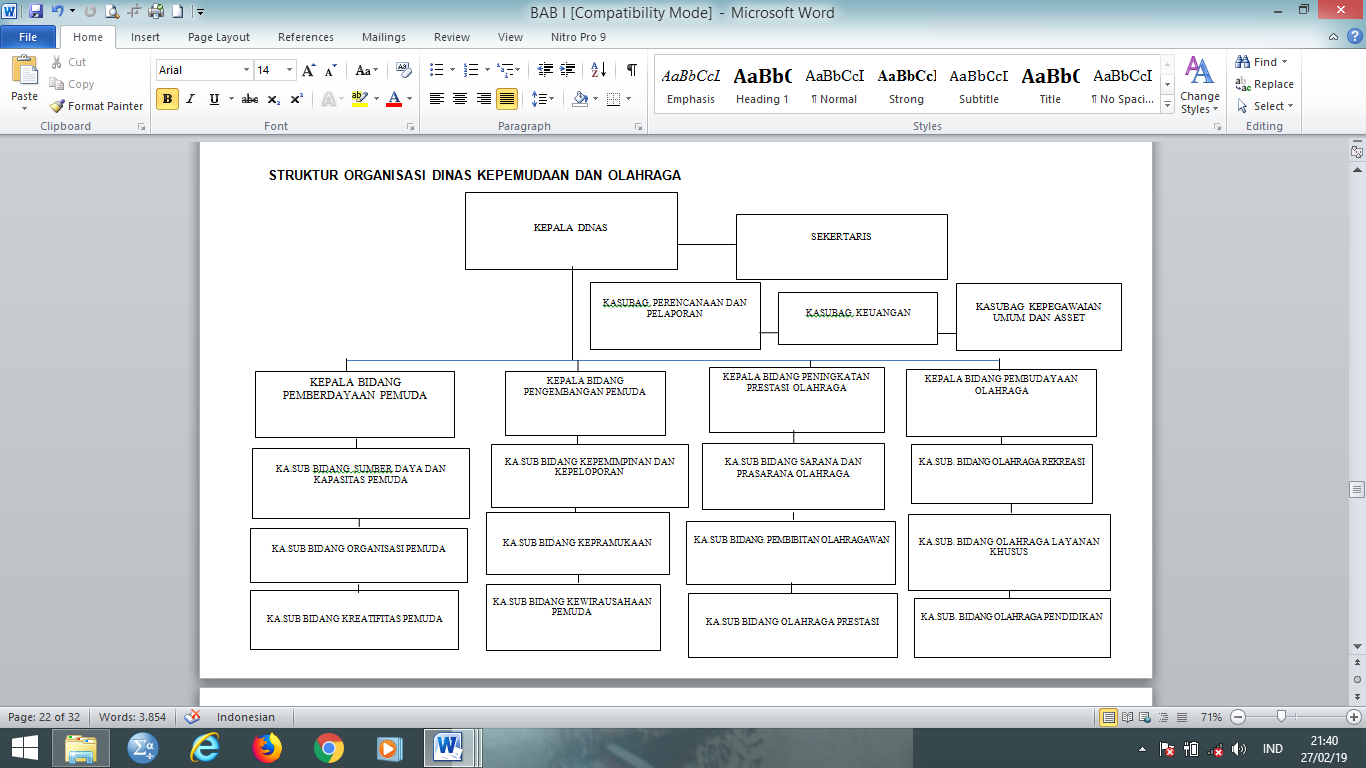 TUGAS POKOK DAN FUNGSI ORGANISASI PERANGKAT DAERAHUntuk melaksanakan urusan pemerintahan Daerah yang telah dituangkan dalam peraturan perundang – undang yang berlaku, Dinas Kepemudaaan dan Organisasi memiliki tugas dan fungsi pada setiap entitas kerja yang ada dalamnya. Adapun uraian tugas dan fungsi tersebut adalah sebagai berikut:Kepala DinasKepala Dinas mempunyai tugas membantu dalam melaksanakan penyelenggaraan urusan pemerintahan bidang kepemudaan dan olahraga yang menjadi kewenangan daerah dan tugas pembantuan yang ditugaskan kepada daerah.Untuk melaksanakan tugas tersebut, kepala dinas mempunyai fungsi :Perumusan kebijakan penyelenggaraan urusan pemerintahan bidang kepemudaaan dan olahraga;Pelaksanaan kebijakan urusan pemerintahan bidang kepemudaan dan olahraga;Pelaksanaan pemantauan, evaluasi dan pelaporan urusan pemerintahan bidang kepemudaan dan olahraga;Pelaksanaan administrasi dinas urusan pemerintahan bidang kepemudaan dan olahraga;Pelaksanaan fungsi lain yang diberikan oleh Bupati tekait dengan tugas dan fungsinya.SekretarisSekertaris mempunyai tugas pokok membantu Kepala Dinas dalam meaksanakan pembinaan administrasi dan teknis operasional serta memberikan pelayanan administrasi urusan keuangan, umum, aset dan kepegawaian, perencanaan dan pelaporan dalam lingkungan Dinas.Untuk melaksanakan tugas pokok tersebut, sekertaris mempunyai fungsi :mengkoordinasikan pelaksanaan program kegiatan yang meliputi administrasi umum, aset dan kepegawaian, keuangan, perencanaan dan pelaporan;pengelolaan ketatausahaan yang meliputi administrasi umum, aset dan kepegawaian, keuangan, serta perencanaan dan pelaporan;pelaksanaan pemantauan dan evaluasi terhadap kegiatan administrasi umum, aset dan kepegawaian, keuangan, serta perencanaan dan pelaporan;pelaksanaan pembinaan, pengkoordinasian program kegiatan seluruh unsur organisasi dinas; danpelaksanaan fungsi lain yang diberikan oleh kepala dias terkai dengan tugas dan fungsinya.Sekertariat terdiri dari 3 (tiga) Sub Bidang yaitu :1. Sub Bagian Perencanaan dan Pelaporan2. Sub Bagian Aset, Umum dan Kepegawaian 3. Sub Bagian Keuangan.Adapun tugas pokok dari ketiga sub bagin diatas adalah sebagai berikut :Sub Bagian Perencanaan dan Pelaporan dipimpin olah Kepala Sub Bagian Perencanaan dan Pelaporan yang mempunyai tugas  membantu Sekertaris dalam melaksanaan ketatausahaan yang meliputi perencanaan dan pelaporan.Sub Bagian Aset, Umum dan Kepegawaian dipimpin oleh Kepala Sub bagian Aset, Umum dan Kepegawaian yang mempunyai tugas membantu Sekertaris dalam pelaksanaan ketatausahaan yang meliputi administrasi umum, aset dan kepegawaian.Sub Bagian Keuangan dipimpin oleh Kepala Sub bagian yang mempunyai tugas membantu  Sekertaris dalam pelaksanaan ketatausahaan yang meliputi keuangan.Kepala Bidang Pemberdayaan PemudaBidang Kepemudaan dipimpin olah Kepala Bidang Pemberdayaan Pemuda yang mempunyai tugas membantu Kepala Dinas dalam melaksanakan perencanaan dan pengawasan, penyusunan pedoman dan petunjuk teknis bidang pemberdayaan pemuda.Kepala Bidang Pemberdayaan Pemuda mempunyai fungsi :Pelaksanaan pembuatan pedoman, petunjuk dan pengesahan dan bimbingan kepada generasi muda;Pengendalian dan monitoring pelaksanaan pembinaan dan pengembangan generasi muda;Pengusahaan bantuan dan membina kerjasama dengan instansi pemerintah, pihak swasta dan organisasi masyarakat yang terkait dengan hubungan pemuda;Penginventarisasian analisa kebutuhan dan pendistribusian bantuan sarana pemuda;Pelaksanaan fungsi tugas kedinasan lain sesuai bidang tugasnya.Bidang Pemberdayaan Pemuda terdiri dari 3 (tiga) Seksi yaitu :1. Seksi Sumberdaya dan Kapasitas Pemuda2. Seksi Kreatifitas Pemuda3. Seksi Organisai PemudaAdapun Tugas Pokok dari ketiga seksi tersebut diatas adalah sebagai berikut :Seksi Sumberdaya dan Kapasitas Pemuda dipimpin oleh Kepala Seksi sumberdaya dan kapasitas pemuda, yang mempunyai tugas melakukan pembinaan, koordinasi, monitoring dalam hal sumber daya dan kapasitas pemuda.Seksi Kreatifitas Pemuda  dipimpin oleh Kepala Seksi kreatifitas pemuda yang mempunyai tugas membantu Kepala Bidang dalam melakukan pembinaan, koordinasi, monitoring Organisasi kepemudaan dimasyarakat dalam hal pemberdayaan kreatifitas pemuda.Seksi Organisasi Pemuda, dipimpin oleh Kepala Seksi Organisasi Pemuda yang mempunyai tugas membantu Kepala Bidang dalam melakukan pembinaan, koordinasi, monitoring dan evaluasi kelembagaan dan kemitraan.Kepala Bidang Pengembangan PemudaBidang Kepemudaan dipimpin olah Kepala Bidang Pengembangan  Pemuda yang mempunyai tugas membantu Kepala Dinas dalam melaksanakan perencanaan dan pengawasan, penyusunan pedoman dan petunjuk teknis bidang pengembangan pemuda.Kepala Bidang Pengembangan Pemuda mempunyai fungsi :Pelaksanaan pembuatan pedoman, petunjuk dan pengesahan dan bimbingan kepada generasi muda;Pengendalian dan monitoring pelaksanaan pembinaan dan pengembangan generasi muda;Pengusahaan bantuan dan membina kerjasama dengan instansi pemerintah, pihak swasta dan organisasi masyarakat yang terkait dengan hubungan pemuda;Penginventarisasian analisa kebutuhan dan pendistribusian bantuan sarana pemuda;Pelaksanaan fungsi tugas kedinasan lain sesuai bidang tugasnya.Bidang Pengembangan  Pemuda terdiri dari 3 (tiga) Seksi yaitu 1. Seksi Kepemimpinan dan Kepeloporan2. Seksi Kewirausahaan Pemuda3. Seksi KepramukaanAdapun Tugas Pokok dari ketiga seksi tersebut diatas adalah sebagai berikut :Seksi Kepemimpinan dan Kepeloporan dipimpin oleh Kepala Seksi kepemimpinan dan kepeloporan, yang mempunyai tugas melakukan pembinaan, koordinasi, monitoring kepeloporan kepemudaan dan kepemimpinan.Seksi Kewirausahaan Pemuda dipimpin oleh Kepala Seksi kewirausahaan pemuda, yang mempunyai tugas melakukan pembinaan, koordinasi, monitoring dalam hal kewirausahaan pemuda.Seksi Kepramukaan dipimpin oleh Kepala Seksi kepramukaan, yang mempunyai tugas melakukan pembinaan, koordinasi, monitoring Organisasi kepemudaan dimasyarakat dalam hal pembinaan dan pengembangan kepramukaan.Kepala Bidang Peningkatan Prestasi OlahragaBidang Peningkatan Prestasi Olahraga dipimpin olah Kepala Bidang Peningkatan Prestasi Olahraga yang mempunyai tugas membantu kepala dinas dalam melaksanakan perencanaan, pembinaan, penyusunan, pelaksanaan, mengendalikan dan pengawasan kebijakan pada bidang peningkatan prestasi olahraga yang meliputi pembibitan olahragawan, olahraga prestasi dan sarana dan prasarana olahraga.Kepala Bidang Peningkatan prestasi Olahraga mempunyai Fungsi :Pelaksanaan pembuatan pedoman, petunjuk dan pengesahan dan bimbingan kepada masyarakat;Pengendalian dan monitoring pelaksanaan pembinaan dan pengembangan bidang peningkatan prestasi olahraga;Pelaksanaan fungsi tugas kedinasan lain sesuai bidang tugasnya.Bidang Peningkatan Prestasi Olahraga terdiri dari 3 (tiga) Seksi yaitu: Seksi Pembibitan OlahragawanSeksi Olahraga PrestasiSeksi Sarana dan Prasarana OlahragaAdapun Tugas Pokok dari ketiga seksi tersebut diatas adalah sebagai berikut :‘1. Seksi Pembibitan Olahragawan dipimpin oleh Kepala Seksi pembibitan olahragawan mempunyai tugas membantu kepala bidang dalam melakukan pembinaan, koordinasi, monitoring dan evaluasi dibidang pembibitan olahragawan;‘2. Seksi  Olahraga Prestasi  dipimpin oleh Kepala Seksi olahraga prestasi, yang mempunyai tugas membantu kepala bidang melakukan pembinaan, koordinasi, monitoring dan evaluasi dibidang pembibitan olahragawan‘3. Seksi Sarana dan Prasarana Olahraga dipimpin oleh Kepala Seksi sarana dan prasarana olahraga, yang mempunyai tugas membantu melakukan pembinaan, koordinasi, monitoring dan evaluasi seksi sarana dan prasarana olahraga.Kepala Bidang Pembudayaan OlahragaBidang Pembudayaan Olahraga dipimpin olah Kepala Bidang Pembudayaan Olahraga yang mempunyai tugas membantu kepala dinas dalam melaksanakan perencanaan, pembinaan, penyusunan, pelaksanaan, mengendalikan dan pengawasan kebijakan pada bidang pembudayaan olahraga yang meliputi Olahraga Pendidikan, Olahraga Rekreasi dan pengembangan Olahraga layanan khusus.Kepala Bidang Pembudayaan olahraga mempunyai Fungsi :Pelaksanaan pembuatan pedoman, petunjuk dan pengesahan dan bimbingan dibidang pembudayaan olahraga;Pengendalian dan monitoring pelaksanaan pembinaan dan pengembangan bidang pembudayaan olahraga;Pelaksanaan fungsi tugas kedinasan lain sesuai bidang tugasnya.Bidang Pembudayaan  Olahraga terdiri dari 3 (tiga) Seksi yaitu: ‘1. Seksi Olahraga Pendidikan‘2. Seksi Olahraga Rekreasi‘3. Seksi Olahraga Layanan KhususAdapun Tugas Pokok dari ketiga seksi tersebut diatas adalah sebagai berikut :‘1. Seksi Olahraga Pendidikan dipimpin oleh Kepala Seksi olahraga pendidikan mempunyai tugas membantu kepala bidang dalam melakukan pembinaan, koordinasi, monitoring dan evaluasi dibidang pembinaan dan pengembangan Olahraga Prestasi.‘2. Seksi  Olahraga Reksreasi  dipimpin oleh Kepala Seksi olahraga reksreasi, yang mempunyai tugas membantu kepala bidang melakukan pembinaan, koordinasi, monitoring dan evaluasi dibidang olahraga rekreasi.‘3. Seksi Olahraga Layanan Khusus dipimpin oleh Kepala Seksi olahraga layanan khusus, yang mempunyai tugas membantu melakukan pembinaan, koordinasi, monitoring dan evaluasi dalam pengembangan seksi olahraga layanan khusus.SUMBERDAYA PERANGKAT DAERAHUntuk menunjang implementasi Kewenangan, Tugas Pokok, dan fungsi Dinas Kepemudaan dan Olahraga sebagaimana yang telah diuraikan sebelumnya, maka Dinas Kepemudaan dan Olahraga didukung oleh sumberdaya yang terdiri dari:SUMBERDAYA MANUSIASecara umum keberhasilan dalam melaksanakan program dan kegiatan suatu organisasi tidak terlepas dari peran serta aktif dari SDM organisasi tersebut, demikian pula halnya dengan SDM Aparatur di lingkungan Dinas Kepemudaan dan Olahraga yang merupakan satu kesatuan individu yang melakukan kerjasama dalam melaksanakan kegiatan secara bersama-sama untuk mencapai tujuan yang ditetapkan. Salah satu prasyarat utama untuk mendukung keberhasilan dalam pencapaian tujuan tersebut yaitu dengan tersedianya SDM yang terampil, ahli, mampu dan kompeten serta berdayaguna.Adapun Kondisi sumber daya manusia aparatur Dinas Kepemudaan dan Olahraga pada saat sekarang, adalah sebagaimana tabel berikut ini:Tabel 2.1komposisi sumber daya manusia aparatur Dinas Kepemudaan dan Olahragaberdasarkan status kepegawaian                Sumber data: Subbag. Kepegawaian, Dinas Kepemudaan dan OlahragaTabel 2.2komposisi sumber daya manusia aparatur Dinas Kepemudaan dan Olahragaberdasarkan pangkat dan golonganSumber data: Subbag. Kepegawaian, Dinas Kepemudaan dan OlahragaTabel 2.3komposisi sumber daya manusia aparatur Dinas Kepemudaan dan Olahragaberdasarkan Jabatan (Struktural Dan Fungsional)Sumber data: Subbag. Kepegawaian, Dinas Kepemudaan dan OlahragaTabel 2.4komposisi sumber daya manusia aparatur Dinas Kepemudaan dan Olahragaberdasarkan tingkat pendidikan  Sumber data: Subbag. Kepegawaian, Dinas Kepemudaan dan OlahragaSUMBERDAYA ASSET/MODAL/PERALATAN/PERLENGKAPANUntuk menunjang kelancaran pelaksanaan tugas dan fungsi Dinas Kepemudaan dan Olahraga, dilengkapi dengan peralatan dan perlengkapan penunjang pekerjaan yang kondisinya sebagaimana yang terdapat dalam tabel berikut ini:Tabel 2.5Daftar peralatan dan perlengkapan Dinas Kepemudaan dan OlahragaSumber data: Subbag. Umum, Dinas Kepemudaan dan OlahragaKINERJA PELAYANAN PERANGKAT DAERAHSecara umum, salah satu kewajiban pemerintah adalah memberikan pelayanan yang menjadi hak setiap warga negara ataupun memberikan pelayanan kepada warganegara yang memenuhi kewajibannya terhadap negara. Kewajiban pemerintah, maupun hak setiap warga negara pada umumnya disebutkan dalam konstitusi suatu Negara, termasuk Dinas Kepemudaan dan Olahraga didalamnya.Jika dilihat dari jenisnya, pelayanan dapat dibedakan ke dalam beberapa jenis pelayanan, yaitu:Pelayanan Administratif yaitu pelayanan yang menghasilkan berbagai bentuk dokumen resmi yang dibutuhkan oleh publik, misalnya status kewarganegaraan, sertifikat kompetensi, kepemilikan atau penguasaan terhadap suatu barang dan sebagainya. Dokumen-dokumen ini antara lain kartu Tanda Penduduk (KTP), Akte Pernikahan, Akte kelahiran, Akte Kematian, Buku Pemilik Kendaraan Bermotor (BPKB), Surat Ijin Mengemudi (SIM), Surat Tanda Kendaraan Bermotor (STNK), Ijin Mendirikan Bangunan (IMB), Paspor, Sertifikat Kepemilikan / Penguasaan Tanah dan sebagainya.Pelayanan Barang yaitu pelayanan yang menghasilkan berbagai bentuk / jenis barang yang digunakan oleh publik, misalnya jaringan telepon, penyediaan tenaga listrik, air bersih, dan sebagainya.Pelayanan Jasa yaitu pelayanan yang menghasilkan berbagai bentuk jasa yang dibutuhkan oleh publik, misalnya pendidikan, pemeliharaan kesehatan, penyelenggaraan transportasi, pos, dan lain sebagainya.Berdasarkan uraian tersebut, maka pelayanan yang dilakukan oleh Dinas Kepemudaan dan Olahraga dalam rangka memberikan pelayanan kepada masyarakat dan unsur – unsur pemerintahan lainnya yang telah disesuaikan dengan berbagai aspek pelayanan dapat diukur sesuai dengan hasil pelaksanaan pelayanan tersebut. Adapun hasil kinerja pelaksanaan pelayanan yang telah dilakukan dalam 2 (dua) tahun terakhir (2016 dan 2017), terdiri dari: a. capaian kinerja pelayanan; b. capaian kinerja keuangan.CAPAIAN KINERJA PELAYANAN Kinerja pelayanan perangkat Daerah Dinas Kepemudaan dan Olahraga meliputi urusan Pemerintahan yang terdiri dari: urusan Kepemudaan dan urusan Olahraga. Dalam pelaksanaan urusan tersebut, terdapat indikator kinerja yang digunakan untuk mengukur keberhasilan atau pencapaian hasil pelaksanaan urusan tersebut. Adapun kinerja dari hasil pencapaian tersebut adalah sebagai berikut:Tabel 2.6Pencapaian Kinerja Pelayanan Dinas Kepemudaan dan OlahragaKabupaten MarosCAPAIAN KINERJA KEUANGANUntuk pencapaian kinerja hasil pelaksanaan pelayanan dalam urusan pemerintahan sebagaimana yang telah disampaikan sebelumnya, maka  Dinas Kepemudaan dan Olahraga mengalokasikan anggaran yang dituangkan kedalam Dokumen Pelaksanaan Anggaran (DPA) tahun 2016 dan tahun 2017.Adapun Perkembangan dari alokasi  anggaran dan realisasinya berdasarkan program yang dilaksanakan pada tahun anggaran 2016 dan 2017, dapat dilihat dalam tabel dibawah ini :Tabel 2.7Anggaran dan Realisasi Pendanaan Pelayanan Dinas Kepemudaan dan OlahragaKabupaten MarosSumber data: Subbag. Perencanaan dan Keuangan, Dinas Kepemudaan dan OlahragaTANTANGAN DAN PELUANG PENGEMBANGAN PELAYANAN PERANGKAT DAERAHKeberhasilan pengembangan penyelenggaraan urusan yang diampu oleh  Dinas Kepemudaan dan Olahraga senantiasa akan dipengaruhi oleh berbagai faktor. Untuk itu perlu adanya identifikasi berbagai faktor tersebut, utamanya faktor eksternal yang dapat menunjang atau menghambat keberhasilan pengembangan pelayanan. TANTANGANTantangan yang dihadapi dalam penyelenggaraan urusan dalam Renstra Dinas Kepemudaan dan Olahraga adalah sebagai berikut:Semakin tingginya kebutuhan masyarakat akan sarana prasarana olahraga.Belum adanya pemetaan pendataan kepemudaan dan keolahragaanTingginya daya saing dalam meningkatkan prestasi pada di tingkat nasional, regional dan internasional.Perlunya Media aspirasi pemuda dalam pengembangan potensinyaBelum memadainya sarana dan prasarana kesenian yang dapat  mendukung seniman-seniman muda dan  prestasi di bidang seniPELUANGPeluang yang dapat dimanfaatkan untuk pengembangan pelayanan dalam penyelenggaraan urasan dalam Renstra Dinas Kepemudaan dan Olahraga adalah sebagai berikut:Tingginya dukungan pemerintah terhadap upaya peningkatan prestasi pemuda dan olahraga.Semakin tingginya minat masyarakat untuk olahraga rekreasi  baik itu dibidang kepmeduaan, keolahragaan dan kesenian.Terbukanya peluang berprestasi melalui kejuaran dan lomba-lombaAdanya dukungan organisasi pemuda.forum pemuda dalam pengembangan peran serta kepemudaan.Potensi lingkungan dan regulasi kewirausahaan pemudaSemakin meningkatnya minat dan bakat pemuda pada seni kreasi dan modernPotensi lingkungan dan regulasi kewirausahaan pemudaSemakin meningkatnya minat dan bakat pemuda pada seni kreasi dan modernNOSTATUS PEGAWAI/APARATURJUMLAH PEGAWAI/APARATUR (Orang)JUMLAH PEGAWAI/APARATUR (Orang)JUMLAH PEGAWAI/APARATUR (Orang)JUMLAH PEGAWAI/APARATUR (Orang)JUMLAH PEGAWAI/APARATUR (Orang)JUMLAH PEGAWAI/APARATUR (Orang)JUMLAH PEGAWAI/APARATUR (Orang)JUMLAH PEGAWAI/APARATUR (Orang)JUMLAH PEGAWAI/APARATUR (Orang)NOSTATUS PEGAWAI/APARATURTAHUN 2016TAHUN 2016TAHUN 2016TAHUN 2017TAHUN 2017TAHUN 2017TAHUN 2018TAHUN 2018TAHUN 2018NOSTATUS PEGAWAI/APARATURLkPrJumlahLkPrJumlahLkPrJumlah1Pegawai Negeri Sipil (PNS)2619454421654023632Calon Pegawai Negeri Sipil (CPNS)---------3Pegawai Honorer/Tidak Tetap1282012820128204Magang---------JUMLAH TOTALJUMLAH TOTAL382765562985523183NOGOLONGAN DAN PANGKAT PNSJUMLAH PEGAWAI/APARATUR (Orang)JUMLAH PEGAWAI/APARATUR (Orang)JUMLAH PEGAWAI/APARATUR (Orang)JUMLAH PEGAWAI/APARATUR (Orang)JUMLAH PEGAWAI/APARATUR (Orang)JUMLAH PEGAWAI/APARATUR (Orang)JUMLAH PEGAWAI/APARATUR (Orang)JUMLAH PEGAWAI/APARATUR (Orang)JUMLAH PEGAWAI/APARATUR (Orang)NOGOLONGAN DAN PANGKAT PNSTAHUN 2016TAHUN 2016TAHUN 2016TAHUN 2017TAHUN 2017TAHUN 2017TAHUN 2018TAHUN 2018TAHUN 2018NOGOLONGAN DAN PANGKAT PNSLkPrJumlahLkPrJumlahLkPrJumlah1GOLONGAN I (Juru)---------I A (Juru Muda)---------I B (Juru Muda Tingkat I)---------I C (Juru)---------I D (Juru Tingkat I)---------2GOLONGAN II (Pengatur)125172132417320II A (Pengatur Muda)2-25-54-4II B (Pengatur Muda Tingkat I)7310516112II C (Pengatur)2131121312214II D (Pengatur Tingkat I)112------3GOLONGAN III (Penata Muda)81220181735171936III A (Penata Muda)61774116511III B (Penata Muda Tingkat I)145448123III C (Penata)-4437106814III D (Penata Tingkat I)1344264484GOLONGAN IV (Pembina)628516516IV A (Pembina)315314314IV B (Pembina Tingkat I)2-21-11-1IV C (Pembina Utama Muda)1111-11-1IV D (Pembina Utama Madya)---------IV E (Pembina Utama)---------JUMLAH TOTALJUMLAH TOTAL261945442165442165NOJABATANJUMLAH PEGAWAI/APARATUR (Orang)JUMLAH PEGAWAI/APARATUR (Orang)JUMLAH PEGAWAI/APARATUR (Orang)JUMLAH PEGAWAI/APARATUR (Orang)JUMLAH PEGAWAI/APARATUR (Orang)JUMLAH PEGAWAI/APARATUR (Orang)JUMLAH PEGAWAI/APARATUR (Orang)JUMLAH PEGAWAI/APARATUR (Orang)JUMLAH PEGAWAI/APARATUR (Orang)NOJABATANTAHUN 2016TAHUN 2016TAHUN 2016TAHUN 2017TAHUN 2017TAHUN 2017TAHUN 2018TAHUN 2018TAHUN 2018NOJABATANLkPrJumlahLkPrJumlahLkPrJumlah1STRUKTURALESELON II B 1-11-11-1ESELON III A1-11-11-1ESELON III B2133144-4ESELON IV A32578158715ESELON IV B2FUNGSIONALFUNGSIONAL TERTENTUFUNGSIONAL UMUMJUMLAH TOTALJUMLAH TOTALNOPENDIDIKANJUMLAH PEGAWAI/APARATUR (Orang)JUMLAH PEGAWAI/APARATUR (Orang)JUMLAH PEGAWAI/APARATUR (Orang)JUMLAH PEGAWAI/APARATUR (Orang)JUMLAH PEGAWAI/APARATUR (Orang)JUMLAH PEGAWAI/APARATUR (Orang)JUMLAH PEGAWAI/APARATUR (Orang)JUMLAH PEGAWAI/APARATUR (Orang)JUMLAH PEGAWAI/APARATUR (Orang)NOPENDIDIKANTAHUN 2016TAHUN 2016TAHUN 2016TAHUN 2017TAHUN 2017TAHUN 2017TAHUN 2018TAHUN 2018TAHUN 2018NOPENDIDIKANLkPrJumlahLkPrJumlahLkPrJumlah1Strata Tiga (S3)1-1--------2Strata Dua (S2)61751673103Strata Satu (S1)511161614301413274Diploma Tiga (D III)2132132135SMA/SMK/Sederajat1261821526176236SMP/Sederajat---------JUMLAH TOTALJUMLAH TOTAL261645442165402363NONAMA ASSETTAHUN 2016TAHUN 2016TAHUN 2016TAHUN 2016TAHUN 2017TAHUN 2017TAHUN 2017TAHUN 2017TAHUN 2018TAHUN 2018TAHUN 2018TAHUN 2018NONAMA ASSETJUMLAHSATUANKONDISIKONDISIJUMLAHSATUANKONDISIKONDISIJUMLAHSATUANKONDISIKONDISINONAMA ASSETJUMLAHSATUANBAIKBURUKBAIKBURUKBAIKBURUK1Tanah Bangunan Kantor Pemerintah1Meter 2 1-1Meter21-1Maret 21-2Tanah Bangunan Kantor Pemerintah1Meter 21-1Meter 21-1Maret 21-3Bangunan Gedung Kantor Permanen1Meter21-1Meter21-1Meter21-4Bangunan Gedung Olah Raga Terbuka Semi Permanen17Meter217-19Meter219-19Meter219-5Matras100Buah100-60Buah60-64Buah64-6Alat Olah Raga Lain-lain10Unit9-11Unit10111Unit1017Lemari Besi5Unit5-5Unit5-5Unit5-8Rak Kayu1Unit1-1Unit1-1Unit119Filling Besi/Metal4Unit4-4Unit4-4Unit4-10Brand Kas1Unit1-1Unit1-1Unit1-11Lemari kayu1Unit1-1Unit1-6Unit6-12White Board1Unit1-1Unit1-1Unit1-13Meja Reseption1Unit1-1Unit1-1Unit1-14Dinding/Sekat Kayu1Paket1-2Paket2-2Paket2-15Lemari Es1Unit1-1Unit1-1Unit1-16AC Split4Unit4-7Unit5216Unit13317Kipas Angin8Unit8-8Unit538Unit5318Exhause Fan2Unit112Unit112Unit1119Televisi2Unit2-2Unit2-2Unit2-20Microphone--------1Unit1-21Dispenser--------1Unit1-22P.C Unit/ Komputer PC4Unit4-6Unit6-7Unit7-23Lap Top11Unit8311Unit8311Unit8324Printer7Unit527Unit5213Unit11225Scanner1Unit1-1Unit1-2Unit1126Harddisk Eksternal----1Unit1-1Unit1-27Disk pack2Unit2-2Unit2-2Unit2-28Meja Kerja Pejabat Eselon II1Unit1-1Unit1-1Unit1-29Meja Kerja Pejabat Eselon III14Unit14-14Unit11314Unit9530Meja Kerja Pejabat Eselon IV10Unit10-10Unit10-10Unit10-31Meja Kerja Pegawai Non Struktural4Unit224Unit224Unit2232Kursi Rapat Ruangan Rapat Staff63Unit63-63Unit432063Unit402333Kursi Hadap Depan Meja Kerja Pejabat Eselon II6Unit6-6Unit6-6Unit6-34Lemari Buku untuk Pejabat Eselon II1Unit1-1Unit1-1Unit1-35Camera + Attachment1Unit1-1Unit1-1Unit-136Proyektor + Attachment1Unit1-1Unit1-1Unit1-37Microphone/Wireless Mic--------1Unit1-38Camera Film1Unit1-1Unit1-1Unit1-39Handy Talky5Unit5-5Unit415Unit4140Facsimile1Unit1-1Unit1-1Unit1-41Alat Komunikasi Lain-lain1Unit1-1Unit1-1Unit1-42Revolver3Unit3-3Unit3-3Unit3-43Alat Musik Nasional/Daerah12Unit12-12Unit12-12Unit10244Alat Tenis Meja2Unit2-2Unit115Unit4145Kendaraan Dinas/Operasional13Unit13-14Unit12214Unit122Mobil1Unit1-2Unit2-2Unit2-Motor12Unit12-12Unit10212Unit102JUMLAH TOTALJUMLAH TOTAL29728982972564134227864NoIndikator Kinerja sesuai Tugas dan Fungsi PDTarget NSPKTarget IKKTarget Indikator LainnyaTarget Renstra SKPD Tahun ke-Target Renstra SKPD Tahun ke-Target Renstra SKPD Tahun ke-Target Renstra SKPD Tahun ke-Realisasi Capaian Tahun ke-Realisasi Capaian Tahun ke-Rasio Capaian pada Tahun ke-Rasio Capaian pada Tahun ke-Rasio Capaian pada Tahun ke-NoIndikator Kinerja sesuai Tugas dan Fungsi PDTarget NSPKTarget IKKTarget Indikator Lainnya2016201720182019201720182016201720181Cakupan Pelayanan Administrasi Perkantoran√1001001001001001001001001002Cakupan Pelayanan Sarana Prasarana Aparatur√1001001001001001001001001003Tingkat Pelanggaran Aparatur√54.604.2052,304,20100501004Persentase Sumber Daya Aparatur Yang Memiliki Kompetensi Sesuai Bidangnya√10010010098.4198.4198.410.980.980.985Persentase Kesesuaian Muatan Renstra PD Terhadap RPJMD√50100100501001001001001006Persentase Kesesuaian Muatan Renja PD Terhadap Renstra PD√50100100501001001001001007Persentase Kesesuaian Muatan RKA/DPA - PD Terhadap Renja PD√50100100501001001001001008Tingkat Ketepatan Ketersediaan Laporan Keuangan Dan Laporan Kinerja Perangkat Daerah√50100100501001001001001009Persentase Fasilitasi Penyelenggaraan Karya Kreatifitas Pemuda.√016.019.0016,019,010010010010Persentase Pemuda Yang Di Fasilitasi Dalam Peningkatan Keterampilan, Kreatifitas Seni, Budaya, Dan Ekonomi Kreatif√12,017,012,012,017,012,010010010011Persentase Pemuda Yang Di Fasilitasi Dalam Pengembangan Kepeloporan, Kepedulian, Dan Kesetiakawanan.√13151713151710012Persentase Pemuda yang di Fasilitasi dalam Peningkatan wawasan kebangsaan√10121310121310013Persentase Pemuda Yang Di Fasilitasi Dalam Pengembangan Kepemimpinan √14151514151510014Persentase Pemuda Yang Di Fasilitasi Dalam Peningkatan Ketahanan Nasional Pemuda.√10101010101010015Persentase Pemuda yang difasilitasi dalam pengembangan Kapasitas moral dan intelektual√1012,014,01012,014,010016Persentase Pemuda Yang Di Fasilitasi Sebagai Kader Kewirausahaan√0,0012,014,00,0012,014,010017Persentase Sentra Kewirausahaan Pemuda Yang Di Fasilitasi√0,007,0011,00,007,0011,010018Persentase Pemuda (Wirausahawan) Yang Di Fasilitasi Memperoleh Akses Permodalan Pada Lembaga LPKP√0,0017,017,00,0017,017,010019Organisasi Kepemudaan√28,028,028,028,028,028,010020Kegiatan Kepemudaan√11,512,313,111,512,313,110021Persentase Bibit Olahragawan Yang Di Fasilitasi Dalam Pemanduan Bakat Cabang Olahraga.√0,0020,020,00,0020,020,010010022Persentase Olahragawan Yang Di Fasilitasi Dalam Pengembangan Olahragawan Berbakat√9,0013,013,09,0013,013,010023Persentase Klub Olahraga Yang Mendapatkan Pembinaan√13,013,017,013,013,017,010024Persentase Fasilitasi Prasarana Olahraga Pendidikan, Olahraga Prestasi, Dan Olah Raga Rekreasi√6,0014,014,06,0014,014,010025Persentase Peserta Olah Raga Usia Dini Dan Lembaga Pemasyarakatan.√0,0029,024,00,0029,024,010026Persentase Fasilitasi Olah Raga Bagi Masyarakat Lansia√13,016,018,013,016,018,010027Persentase Peserta Olah Raga Massal, Tradisional, Tantangan, Dan Petualangan√11,011,012,011,011,012,010028Persentase Fasilitasi Penyelenggaraan Olahraga Rekreasi.√11,0017,017,011,017,017,010029Persentase Fasilitasi Penyelenggaraan Invitasi Olahraga Tradisional.√10,0020,020,010,020,020,010030Persentase Fasilitasi Penyelenggaraan Invitasi Senam Kesegaran Jasmani.√10,0014,014,010,014,014,010031Persentase Fasilitasi Penyelenggaraan Kejuaraan/ Kompetisi Olahraga Berprestasi.√9,0015,015,09,0015,015,010032Persentase Fasilitasi Kejuaraan Olah Raga Bagi Masyarakat Berkebutuhan Khusus.√020,020,0020,020,010033Persentase Peserta Pekan Olah Raga Pendidikan√9,0012,014,09,0012,014,010034Rasio Ketersediaan Lapangan Olah Raga √1,371,381,391,371,381,3910035Rasio Klub Olahraga (Per 10.000 Penduduk)√0,120,120,150,120,120,1510036Rasio Gedung Olahraga (Per 10.000 Penduduk)√0,060,060,060,060,060,0610037Persentase Organisasi Pemuda Yang Aktif√10010010010010010010010010038Persentase Wirausaha Muda√8,559,419,418,580,944,444,3410,3347,2339Cakupan Pembinaan Olahraga√01001001009,529,5209,529,5240Cakupan Pelatih Yang Bersertifikasi√10010010010010010010010010042Cakupan Pembinaan Atlit Muda√03,547,0810,613,6213,89010219643Jumlah Atlet Berpretasi√203016632153375502844Jumlah Prestasi Olahraga√22,2214,8177,7829,639,529,52436412NoURAIAN PROGRAMAnggaran Tahun(dlm Ribuan)Anggaran Tahun(dlm Ribuan)Anggaran Tahun(dlm Ribuan)Realisasi Tahun Anggaran (dlm Ribuan)Realisasi Tahun Anggaran (dlm Ribuan)Realisasi Tahun Anggaran (dlm Ribuan)Rasio antara Realisasi dan Anggaran(dlm Ribuan)Rasio antara Realisasi dan Anggaran(dlm Ribuan)Rasio antara Realisasi dan Anggaran(dlm Ribuan)Rata-rata PertumbuhanRata-rata PertumbuhanNoURAIAN PROGRAM2016 (Rp)2017 (Rp)2018 (Rp)2016 (Rp)2017 (Rp)2018 (Rp)2016 (Rp)2017 (Rp)2018 (Rp)Anggaran (%)Realisasi (%)1Program Pelayanan Administrasi Perkantoran482.025424.081510.761355.404373.568463.15173, 7388, 0990 ,68-1,8014,552Program Peningkatan Sarana Dan Prasarana Aparatur185.180112.800264.775168.525109.769250.53391,0197,3194, 6228,2846,693Pengadan Pakaian Khusus Hari-hari Tertentu700013, 7000700013.70001001000004Program Peningkatan Pengembangan sistem Pelaporan Capain kinerja Dan Keuangan36. 6002.3 7537. 52536. 6002.37537.5251001000646,49693,245Perencanaan dan penganggaran SKPD31. 7004.7 0010.95031. 5904.7 0010. 95099, 65100100-18,6823,936Program Peningkatan Peran Serta Kepemudaan659.549969.900988.893612.435969.750986.64392, 8699, 9899, 7748,0330,047Program peningkatan Upaya Penumbuhan Kewirausahaan Dan kecakapan Hidup Pemuda82. 2500080. 0000097, 2600008Program Pembinaan Dan Pemasyarakatan Olahraga575.4161.114.051.467.28541.0311.073.551.448.3694, 0296, 3698, 71109,4666,679Program Peningkatan Sarana dan Prasarana Olahraga726.51400713.3690098, 19000010Program Pengelolaan Keragaman Budaya756.05500756.055001000000